МУНИЦИПАЛЬНОЕ БЮДЖЕТНОЕ УЧРЕЖДЕНИЕ ДОПОЛНИТЕЛЬНОГО ОБРАЗОВАНИЯ «БАЙКАЛОВСКАЯ СПОРТИВНАЯ ШКОЛА»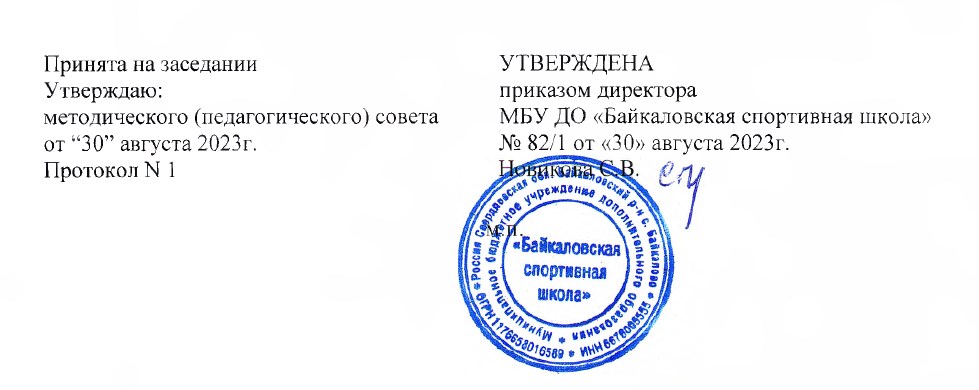 ДОПОЛНИТЕЛЬНАЯ ОБЩЕОБРАЗОВАТЕЛЬНАЯ ОБЩЕРАЗВИВАЮЩАЯ ПРОГРАММА ФИЗКУЛЬТУРНО-СПОРТИВНОЙ НАПРАВЛЕННОСТИ«ЧИРЛИДИНГ»с. Байкалово2023Пояснительная записка.Дополнительная общеобразовательная общеразвивающая программа «Чирлидинг» создана на основе нормативно-правового комплекса документов:1. Федеральный Закон от 29.12.2012 г. № 273-ФЗ «Об образовании в Российской Федерации» (далее – ФЗ);2. Федеральный закон РФ от 24.07.1998 № 124-ФЗ «Об основных гарантиях прав ребенка в Российской Федерации» (в редакции 2013 г.);3. Стратегия развития воспитания в РФ на период до 2025 года (распоряжение Правительства РФ от 29 мая 2015 г. № 996-р);4. Постановление Главного государственного санитарного врача РФ от 28 сентября 2020 г. № 28 «Об утверждении санитарных правил СП 2.4.3648-20 «Санитарно-эпидемиологические требования к организациям воспитания и обучения, отдыха и оздоровления детей и молодежи» (далее – СанПиН);5. Приказ Министерства образования и науки Российской Федерации от 23.08.2017 г. № 816 «Об утверждении Порядка применения организациями, осуществляющими образовательную деятельность, электронного обучения, дистанционных образовательных технологий при реализации образовательных программ»;6. Приказ Министерства труда и социальной защиты Российской Федерации от 05.05.2018 № 298 «Об утверждении профессионального стандарта «Педагог дополнительного образования детей и взрослых»;7. Приказ Министерства просвещения Российской Федерации от 27.07.2022 г. № 629 «Об утверждении Порядка организации и осуществления образовательной деятельности по дополнительным общеобразовательным программам» (далее – Порядок);8. Приказ Министерства просвещения Российской Федерации от 03.09.2019 № 467 «Об утверждении Целевой модели развития региональных систем дополнительного образования детей»;9. Письмо Минобрнауки России от 18.11.2015 № 09-3242 «О направлении информации» (вместе с «Методическими рекомендациями по проектированию дополнительных общеразвивающих программ (включая разноуровневые программы)»;10. Письмо Минобрнауки России от 28.08.2015 № АК-2563/05 «О методических рекомендациях» (вместе с «Методическими рекомендациями по организации образовательной деятельности с использованием сетевых форм реализации образовательных программ».11. Письмо Минобрнауки России от 29.03.2016 № ВК-641/09 «О направлении методических рекомендаций» (вместе с «Методическими рекомендациями по реализации адаптированных дополнительных общеобразовательных программ, способствующих социально-психологической реабилитации, профессиональному самоопределению детей с ограниченными возможностями здоровья, включая детей-инвалидов, с учетом их особых образовательных потребностей»);12. Приказ Министерства общего и профессионального образования Свердловской области от 30.03.2018 г. № 162-Д «Об утверждении Концепции развития образования на территории Свердловской области на период до 2035 года».13.  Устав МБУ ДО «Байкаловская ДЮСШ».ДООП «Чирлидинг» реализуется в соответствии с физкультурно-спортивной направленностью.В этом спорте существует две основные номинации: Чир и Данс. Обязательными элементами Чир – программы являются прыжки, станты-поддержки, пирамиды, акробатические элементы, кричалки, чир-дансы. В программе разрешено использование средств агитации: плакаты, мегафоны, флаги, знамена, помпоны.Программа Данс хорошо вписывается в любое шоу, выполняется как на спортивных площадках, так и на паркете. В программе обязательно используются помпоны. Программа Данс строится на принципе сочетания разнообразных стилей. Обязательные элементы Данс – программы: пируэты, шпагаты, прыжки и махи.Для реализации данной программы, учитываются здоровьесберегающие технологии  (Приложение 1).Актуальность занятий по программе «Чирлидинг» состоит в том, что дети получают всестороннее физическое развитие, заняты в свободное время, имеют возможность участвовать в соревнования школы и района в качестве групп поддержки. Программа направлена на формирование гармоничной физически здоровой личности, развитие индивидуального самовыражения через овладение основ хореографии, спортивного танца, воспитание эстетического вкуса.
	Отличительные особенности данной программы заключаются в том, что она реализуется в детско-юношеской спортивной школе, что дает возможность обучающимся участвовать в качестве группы поддержки в соревнованиях школы по различным видам спорта.  «Чирлидинг» играет немаловажную роль в воспитании детей. Это связано с многогранностью спортивного танца, который сочетает в себе средства музыкального, пластического, спортивно-физического, этического и художественно-эстетического развития и образования. Конечно, в процессе обучения все эти средства взаимосвязаны, взаимообусловлены.В танцевальном искусстве красота и совершенство формы неразрывно связаны с красотой внутреннего содержания танца. В этом единстве заключена сила его воспитательного воздействия.Адресат программы - дети в возрасте 10-13 лет. Адресатами программы являются дети и подростки разного возраста в рамках своей возрастной группы. Программа адаптирована для занятий с детьми в разных возрастных категориях по группам. По данной программе могут заниматься дети от 10-13 лет, не имеющие ранее никакой обязательной специальной подготовки. Набор групп ведётся по желанию, как самих обучающихся, так и их родителей, которые учитывают состояние здоровья своего ребёнка. Занятия проводятся в группе, оптимальный состав группы до 15 человек. Режим занятий, объем и срок освоения: Продолжительность одного академического часа – 45 минут.Перерыв между учебными занятиями – 10 минутОбщее количество часов в неделю – 4 часа.Занятия проводятся 2 раза в неделю по 2 часа.Объем программы – 144 часа.Программа рассчитана на 1 год обучения.Особенности организации образовательного процесса:Дополнительная общеобразовательная общеразвивающая программа «Чирлидинг» представляет собой традиционную модель реализации программы – линейную последовательность освоения содержания в течение одного года обучения, а также в дистанционном формате (особенность реализации данного формата указана во втором разделе настоящей программы).Форма обучения -  преобладает групповая форма работы с обучающимися, иногда применяется индивидуально-групповая, при разучивании новых элементов.Формы и методы обучения-словесные – беседы, инструктажи, лекции.-наглядные – видеоматериалы, метод примера.-практические -  танцевальные комбинации с использованием предметов, сочетание движений с произнесением различных возгласов и речевок.Основные формы подведения результатов:  беседа, мастер-класс, просмотр обучающего фильма, танцевальная постановка с речевкой, презентация, практическое занятие, беседа, выполнение практического задания и др.Условия для реализации программыОптимальный численный состав чирлидинговой команды 15 человек (для выступлений).Для успешного проведения тренировки и отработки программ по чирлидингу необходим минимальный набор спортивного и другого инвентаря: спортивные маты, скакалки, спортивные коврики, магнитофон.Для отработки акробатических элементов желательно привлекать тренера по акробатике.В целях популяризации чирлидинга как вида спорта и развития интереса к занятиям проводятся массовые зрелищные мероприятия с участием всех команд.Обеспечение экипировкой команды осуществляется либо спонсором, либо собственными силами занимающихся.Программы чирлидинговых команд отличаются заданной хореографией, которая отрабатывается из урока в урок в течение нескольких месяцев.Все элементы программы тренировочного занятия должны быть доступными и объединяться в определенную последовательность, чередуя нагрузку и отдых.Необходимо строить программу тренировочного занятия так, чтобы каждый член команды мог контролировать свой прогресс, ставя новые задачи, и поэтому добиваться лучших результатов.Программа должна быть построена так, чтобы и более и менее подготовленные спортсмены могли работать для максимального развития возможностей.Программы разрабатываются с учетом подбора специальной музыки, которая увеличивает мотивацию большинства занимающихся, помогает им справиться с нагрузкой, превращает высоко-нагрузочные занятия в получение удовольствия.Цель программы «Чирлидинг»:Цель - развитие личности ребенка, способного к творческому самовыражению через овладение основами чирлидинга.Задачи:Обучающие:- получение первичных танцевальных навыков путем изучения элементов различных танцевальных направлений;- изучение простейших элементов акробатики, а также элементов техники владения предметами.- изучение основных танцевальных композиций.Развивающие:-развитие всесторонней физической подготовки с развитием ловкости, прыгучести, гибкости, пластичности, артистизма, координации движений;- выработка правильной осанки и выразительного двигательного навыка;-развитие музыкальности, чувства ритма, эстетического вкуса;- развитие умения синхронно выполнять разнообразные движения под музыку, сочетая их с произнесением различных «кричалок».Воспитательные:- воспитание культуры движений, их красоты и выразительности;- укрепление здоровья и закаливания организма;- привитие уверенности в себе, в своей успешности и красоте;- расширение кругозора обучающихся.Содержание общеобразовательной общеразвивающей программы «Чирлидинг»Учебно – тематический планКалендарно - тематическое планирование «Чирлидинг»  Содержание учебного плана1. Набор группы:Практика:Собеседование с детьми, родителями, тестирование.2. Вводное занятие. Инструктаж по охране труда. ДиагностикаТеория:Объяснение целей и задач первого года обучения.Соблюдение правил охраны труда на занятиях по чирлидингу.Терминология чирлидинга.Алгоритм выполнения упражнений.Практика:Игры.Входная диагностика обучающихся.Танцевальные зарисовки «Зримая песня».3. Упражнения в равновесииТеория:Техника выполнения различных упражнений на гибкость, координацию движений, на формирование осанки, танцевальных и акробатических элементов.Практика:Развитие координационных и кондиционных способностей.	4. АкробатикаТеория: - ТБ по гимнастике и выполнению акробатических элементов.Практика: - Гимнастика.	5. ОФПТеория:Техника выполнения упражнений на развитие физических качеств.Практика:Отжимания в упоре лежа, подтягивание в положении лежа, поднимание туловища, приседания на двух и на одной ноге, различные виды прыжков, беговые упражнения, упражнения со скакалкой, гимнастическим обручем.Специальные физические упражненияТеория:техника выполнения специальных физических упражнений.Практика:Танцевальные шаги: приставные, скрестные, подскоки, полька, галоп.Упражнения с предметами: удержания, манипуляции, вращения.Акробатические упражнения: кувырки, сальто, простейшие пирамиды.Танцевальные композиции: скрестные шаги с перемещением вперед; прыжки со сменой положения ног; прыжки на двух с поворотом таза; ходьба с продвижение по диагонали и по кругу; выпады в сторону и вперед.  Составление танцевальных композиций в стиле фан , поп, рэп. «Кричалки»: разучивание текста кричалок в сочетании с танцевальной композицией.Растяжка. Станты.Теория:  Правила выполнения упражнений на растягивание мышц.Практика: «Лягушка», «Бабочка», «Дощечка», «Полушпагаты», «Складочка», «Уголок», «Корзинка», «Лодочка» и т.д.Хореографическая подготовкаТеория: - Позиции рук и ног.Практика: - Хореография.Итоговое занятиеТеория:«Психологическая подготовка спортсменов».Правила поведения на выступлениях..Практика:Открытое занятие для родителей, показательное выступление для учеников школы.Планируемые результаты.Обучающие:- будут получены первичные танцевальные навыки путем изучения элементов различных танцевальных направлений;- будут изучены простейшие элементы акробатики, а также элементов техники владения предметами, основные танцевальные композиции.Развивающие:-будут развиты всесторонние физические подготовки с развитием ловкости, прыгучести, гибкости, пластичности, артистизма, координации движений;- выработана правильная осанка и выразительный двигательный навык;-развиты музыкальность, чувства ритма, эстетический вкус;- развиты умение синхронно выполнять разнообразные движения под музыку, сочетая их с произнесением различных «кричалок».Воспитательные:- воспитаны культура движений, их красота и выразительность;- укреплены здоровье и закаливание организма;- привиты уверенность в себе, в своей успешности и красоте;- расширен кругозор обучающихся.Организационно-педагогические условия.Календарный учебный график на 2023-2024 учебный годМатериально-техническое обеспечение:Зал для фитнеса и гимнастики.Зеркала.Спортивная форма черлидера, спортивная обувь (приобретается родителями, возможно привлечение спонсорской помощи, при возможности закупается спортивной школой).Оборудование:Гимнастические коврики – 12 шт;Обручи, скакалки – 12 шт;Скамейки гимнастические – 2 шт;Лестница гимнастическая – 2 шт;Канаты для лазания – 1 шт;Палки гимнастические – 12 шт;Гантели разной массыПомпоны – 12 пар;Акустическая система.Дидактические средства обучения:Музыкальное сопровождение (съемный носитель).Методические материалыКадровое обеспечение:	Занятия проводит тренер-преподаватель и/или педагог дополнительного образования данной направленности, имеющим высшее или среднее педагогическое образование.Формы аттестации/контроля и оценочные материалы	В ходе реализации программы «Чирлидинг» тренером-преподавателем проводится три основных контрольных (аттестационных) точки: входная диагностика – сентябрь;промежуточная диагностика – январь;итоговая диагностика – май.	Диагностика результативности представлена в приложении (Приложение 4), формы диагностики могут применяться различные: открытое занятие с приглашением родителей, показательные выступления, участие в конкурсе, сдача нормативов и др.Список используемой литературы:Литература для педагога:Беспятова Н.К. Программа педагога дополнительного образования. М.,Айрис-пресс 2018.Громова О.Е. Подвижные игры для детей. Учебное пособие. Издательство «Сфера», 2019Г-128с.Решетников П.Е. Игровые физкультурные занятия в разновозрастной группе. Издательство  - Волгоград: Учитель – 91с., 2017Якимович В.С. Физкультурно-массовые и спортивно-оздоровительные мероприятия в школе в соответствии с ФГОС. Содержание, методика, сценарии. Издательство – Волгоград: Учитель. – 96с., 2017Сингина Н.Ф., Кокоулин А.Н. Чирлидинг. Теория и методика спортивной тренировки. Сибирский государственный университет физической культуры и спорта 2016.Горский В.А. Методологическое обоснование содержания, форм и методов деятельности педагога дополнительного образования // Дополнительное образование. - 2016. - №2Петров П.К. Методика преподавания гимнастики в школе. Учебн. для студентов высш. учебн. заведений.- М.:Гуманит. Изд. Центр ВЛАДОС, 2017-448С.Литература для обучающихся:Бабенко Е.А. Как сделать осанку красивой, а походку легкой - Сфера, 2018г.Зинкеева Л.С. Путешествие в мир музыки и движений // Физическая культура в школе. – 3. – 2016, 68-71с.3. Гуревич И.А. 1500 упражнений для моделирования круговой тренировки / И.А. Гуревич. -2-е изд. - Минск: Высшая школа, 1980.-35с. 4. Житько А.Н. Программа кружка по современным танцам.-Минск: ЦВР «Маяк» Ленинского района г.Минска, 2008.-17 с. 3. Житько А.Н. Чирлидинг – неотъемлемый атрибут повышения зрелищности на соревнованиях и истоки его зарождения/а.Н.Житько // Мир спорта. 2008. - №11. –с. 36-38. 4. Международная танцевальная организация (International Dance Organization). [Электронный ресурс].2007.-Режим доступа:www.ido-online.com.-Дата доступа:11.12. 2007. 5. Набатникова М.Я. Основы управления подготовкой юных спортсменов / М.Я. Набатникова [идр.].-М.: ФиС, 1982.-238с. 6. Нехвядович А.И. Анаэробный порог в развитии выносливости (на примере плавания): учеб.-метод. пособие А.И. Нехвядович. - Мн., 1994.-46с. 7. Нехвядович А.И. Управление тренировкой общей выносливости юных пловцов на уровне анаэробного порога:): метод, рекомендации /А. И. Нехвядович. - Мн., 1988.-56с. 8. Новикова В. Чирлидинг - чудище огромно, стозевно и ... красиво /В.Новикова. - Мир профессионального спорта. - 2006. - № 4. - С. 58-61. 9. Петров П.К. Методика преподавания гимнастики в школе/П.К.Петров. - Учеб. для студ. высш. учеб. заведений. — М.: Гуманит. изд. центр ВЛАДОС, 2003. — 448 с. 10. Петрович,Г.И. Научно-практический подход к целевому планированию тренировки в Академиической гребле: метод, рекомендации / Г.И. Петрович, П.М. Прилуцкий. - Мн., 2003.-32с. 11. РОО «Федерация черлидерс - группы поддержки спортивных команд». Основные правила и положения. [Электронный ресурс]. - 2007. - Режим доступа: http ://www.cheerleading.ru. - Дата доступа: 11.12.2008. 12. Сливка Е. Поддержка от девочек с помпончиками /Е.Сливка. - М.: Спортивная жизнь России. - 2001. - № 6.-С. 20-21. 13. Янович Ю.А., Корнелюк,Т.В., Дюмин,И.М. Организация учебно-тренировочного процесса по чирлидингу. Особенности техники выполнения основных акробатических упражнений ЧЕР-программы команд поддержки и методики их обучения/Ю.А.Янович, Т.В.Корнелюк, И.М.Дюмин – Мн.:ГУ «РУМЦ ФВН», 2008. – 60с. Приложение 1«Здоровье сберегающие технологии на занятиях спортивным танцем «Чирлидинг»»Интенсивные изменения в системе образования, инновационные процессы в Российской школе ставят вопросы о сохранении здоровья школьников. По статистике не более 10-12% детей являются абсолютно здоровыми. Поэтому особую актуальность приобретают педагогические технологии, направленные на сохранение и укрепление здоровья, формирование здорового образа жизни учащихся, так называемые здоровье сберегающие технологии.Здоровье – понятие многогранное, оно не ограничивается физическим состоянием. Немаловажную роль играет психическое, социальное и духовное благополучие, развитие интеллектуальных способностей. Состояние здоровья детей и подростков на сегодняшний день волнует многих специалистов. Дети в современном мире подвержены не меньшим нагрузкам, чем взрослые: тяжёлые экологические условия жизни в мегаполисе, плотный учебный режим, длительное пребывание за компьютером и телевизором, неполноценное, несбалансированное питание. Малоподвижный образ жизни ведёт к нарушению опорно-двигательного аппарата, к психическим расстройствам, пагубно влияет на функциональное состояние и здоровье детей. Все эти факторы, как правило, приводят не только к ослаблению детского организма, но и к серьёзным функциональным заболеваниям. Для занятий хореографией, мною принимаются дети с различными физическими данными, поэтому возникает необходимость на уроках заниматься как общим физическим развитием ребенка, так и исправлением (коррекцией) физических недостатков. Формирование правильной техники исполнения движений создает и совершенную, в смысле «скульптурности», форму тела. Ритм, который диктует музыка головному мозгу, снимает нервное напряжение, улучшая тем самым речь ребёнка. Движение и танец, помимо того, что снимают нервно-психическое напряжение, помогают ребенку быстро и легко устанавливать дружеские связи с другими детьми – способствуя его адаптации в социуме, также даёт определённый терапевтический эффект:• Эмоциональную разрядку• Снятие умственной перегрузки• Снижение нервно- психического напряжения• Восстановления положительного энергетического тонуса.В своей работе я использую здоровье сберегающие образовательные технологии. Они подразделяются на подгруппы:организационно – педагогическиепсихолого - педагогические технологииучебно-воспитательные технологиилечебно - оздоровительные технологиифизкультурно-оздоровительные технологииОрганизационно – педагогические технологии: Определяют структуру учебного процесса, учебные планы, программы, расписания занятий, способы деятельности на занятии, должны способствовать предотвращению состояния переутомления, гиподинамии и других дезаптационных состояний у обучающихся. Важно обратить внимание на санитарно-гигиеническое состояние помещений, освещенность, температурный режим зала и раздевалок, проветривание помещений, нормальное функционирование всех систем жизнеобеспечения.Специализированная тренировочная форма и обувь, а также концертные
костюмы – одна из составляющих по санитарно – гигиеническому просвещению учащихся и родителей. Она помогает решить вопросы внутренней зажатости некоторых учащихся, неуверенности в себе, прививает чувство стиля в одежде и манеры общественного поведения. Важно создать свой индивидуальный, методически верный план прохождения программ, учитывающий возможности учащихся, условия конкретной работы, предотвращая переутомления и других дезаптационных состояний детей.Психолого - педагогические технологи: Связаны с непосредственной работой педагога на уроке и воздействием, которое он оказывает на своих учеников. Работа здесь должна быть организована на фундаменте педагогики сотрудничества, для достижения оптимальной психологической адаптации воспитанников. Психологический комфорт, партнерские отношения, знание индивидуальных особенностей учащегося составляют психолого-педагогическое сопровождение всех элементов образовательного процесса. Необходимо стремиться учить диалогично, то есть в сотрудничестве с учащимися, а не по принципу «сверху вниз». Главная задача - вызвать у обучающихся устойчивую мотивацию к учебной деятельности.Учебно-воспитательные технологии: Включают процесс по обучению грамотной заботе о своем здоровье и формированию культуры здоровья учащихся, мотивации к ведению здорового образа жизни, предупреждению вредных привычек, а также проведение организационно-воспитательной работы с воспитанниками после занятий, просвещение их родителей.Лечебно - оздоровительные технологии: Все дисциплины в хореографии имеют в своей основе упражнения, формирующие двигательные навыки учащихся, учат сознательно управлять мышечным аппаратом и одновременно корректируют физические недостатки.Физкультурно-оздоровительные технологии: Направлены на физическое развитие занимающихся: тренировку силы, выносливости, быстроты, гибкости и других качеств, отличающих здорового тренированного человека от физически немощного.Основным педагогическим условием успешного обучения учащихся хореографией являются задания с постепенно нарастающей степенью трудности. Системность предполагает распределение упражнений таким образом, чтобы новые задания опирались на ранее усвоенный материал. С постепенным усложнением и увеличением двигательных умений и навыков в процессе воспитания, должны нарастать объем и интенсивность нагрузок, обеспечивающих развитие двигательных качеств учащихся, воспитывая силу, выносливость и гибкость.Занятие танцем формирует правильную осанку, тренирует мышечную силу, дает организму физическую нагрузку, равную сочетанию нескольких видов спорта. Именно хореография предоставляет огромные возможности для решения проблем, связанных со здоровьем детей.В практике, мною применяются, также игровые технологии. Подвижные музыкальные игры - это мощный лечебный фактор. Благодаря музыкально-подвижным играм, ребёнок освобождается от страха, агрессии, нарушения поведения. Это помогает решать проблему адаптации младших школьников через игровую психотерапию, снижает у них состояние психического дискомфорта, эмоционального напряжения, исчезает зависимость от окружающих, состояние враждебности друг к другу, тревожности, многие осознают отрицательные черты своего характера, происходит сплочение в коллективе. Занятия становятся более разнообразными.В содержание работы коллектива также входят занятия партерной гимнастикой. Именно она позволяет с наименьшими затратами энергии достичь определенных целей: повысить гибкость суставов, улучшить эластичность мышц и связок, нарастить силу мышц, выработать правильную осанку. Эта гимнастика оказывает благотворное воздействие почти на все ор ганы человеческого тела и помогает излечивать самые разные заболевания. Во время занятий тренируется правильное дыхание. Дети учатся правильному чередованию вдоха и выдоха, умению напрягать и расслаблять положение тела. Используя во время своих занятий здоровье сберегающие технологии, я пришла к выводу, что установка на здоровье и здоровый образ жизни не появится у человека сама по себе, она формируется постепенно. Привлечение внимания обучающихся к своему здоровью обеспечивает решение задач и проблем воспитания здорового поколения.Приложение 2Примерные «Кричалки»Нет коллектива
Дружнее чем мы,
Мы – группа поддержки
Задором сильны!Мы вам улыбнёмся,
Помашем рукой.
И сразу округа
Теряет покой!Мы первыми будем
Везде и всегда!
Мы – группа поддержки
Без нас никуда!Мы - черлидеры,
А значит – лидеры!
Посмотрите,
Такого вы не видели!Короткие юбки,
Помпонов игра.
Улыбки «Золотого яблочка»
Поддержат всегда!Мы, как талисман,
Быть должны всегда рядом
Чтоб соперников всех
Отвлекать своим взглядом.Мы «Золотое яблочко» -мы команда!
Мы любим экстрим
Мы «Золотое яблочко» -мы команда!
И мы победим!Приложение 3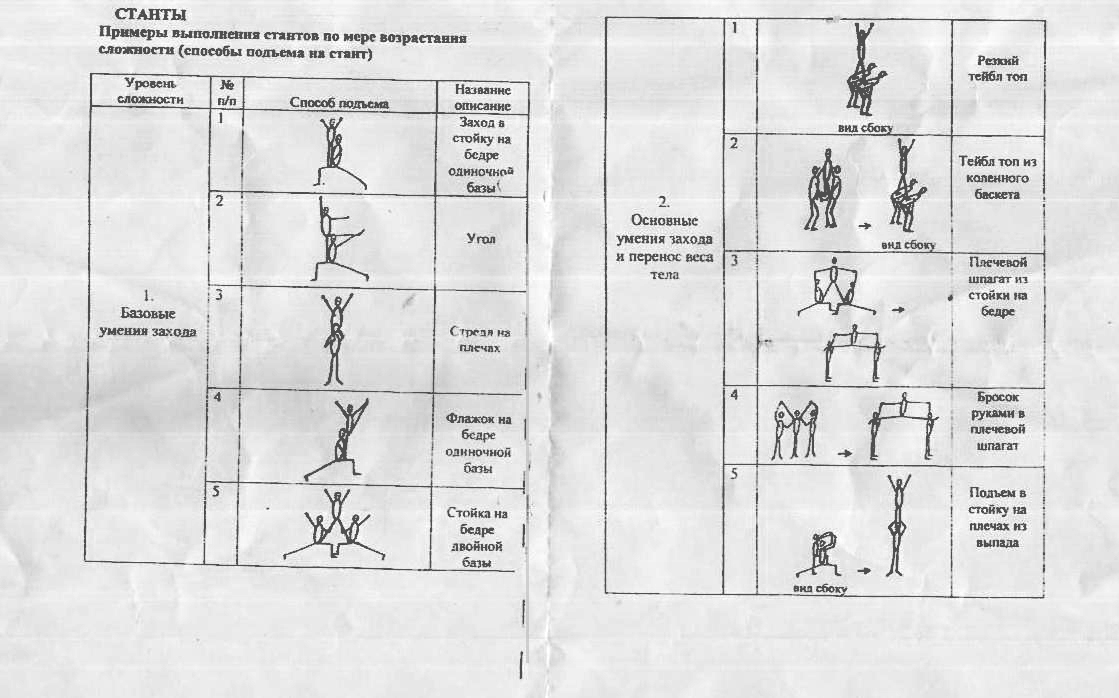 Приложение 4  Сводная таблица диагностических исследованийОбразовательная программа: «Чирлидинг» (входная, промежуточная и итоговая диагностика)Педагог: __________________________________Группа №   ____________________________Дата заполнения: __________________________Оценка критериев: низкий уровень – 1-2 балла;  средний уровень – 3-4 балла;  высокий уровень-5 баллов                                   Нормативы общей физической и специальной физической подготовки для зачисления в группы на этапе начальной подготовкиВозраст обучающихся: 10 - 13 летСрок реализации: 1 годАвтор-составитель: Новикова Светлана Владиленовна,педагог дополнительного образования№Название раздела - темыКоличество часовКоличество часовКоличество часовФормы аттестации№Название раздела - темывсеготеорияпрактика1Набор групп1-12Вводные занятия. Инструктаж по охране труда. Диагностика. 1111-Входная диагностика3Упражнения в равновесии1248Наблюдение4Акробатика26422Наблюдение5ОФП22418Сдача нормативов6Специальные физические упражнения22814Показательные выступления, промежуточная аттестация7Растяжка. Станты.22814Сдача нормативов8Хореографическая подготовка 26818Наблюдение9Итоговое занятие2-2Показательное выступлениеИтого 1444797Сентябрь1.Вводное занятие. Инструктаж по охране труда1.Вводное занятие. Инструктаж по охране труда1.Вводное занятие. Инструктаж по охране трудаСентябрь2. Техника выполнения различных упражнений на гибкость, координацию движений, на формирование осанки, танцевальных и  акробатических элементов2. Техника выполнения различных упражнений на гибкость, координацию движений, на формирование осанки, танцевальных и  акробатических элементов2. Техника выполнения различных упражнений на гибкость, координацию движений, на формирование осанки, танцевальных и  акробатических элементов3.Упражнения на развитие гибкости3.Упражнения на развитие гибкости3.Упражнения на развитие гибкости4. Наклоны вперед, назад, вправо, влево, выпады, полушпагаты, высокие взмахи поочередно правой и левой ногой4. Наклоны вперед, назад, вправо, влево, выпады, полушпагаты, высокие взмахи поочередно правой и левой ногой4. Наклоны вперед, назад, вправо, влево, выпады, полушпагаты, высокие взмахи поочередно правой и левой ногой5. Комплексы ОРУ с предметами и без предметов5. Комплексы ОРУ с предметами и без предметов5. Комплексы ОРУ с предметами и без предметов6. Индивидуальные комплексы физических упражнений по развитию гибкости6. Индивидуальные комплексы физических упражнений по развитию гибкости6. Индивидуальные комплексы физических упражнений по развитию гибкости167. Упражнения на развитие гибкости7. Упражнения на развитие гибкости7. Упражнения на развитие гибкости8. Комплексы ОРУ с предметами и без предметов8. Комплексы ОРУ с предметами и без предметов8. Комплексы ОРУ с предметами и без предметов9. Индивидуальные комплексы физических упражнений по развитию гибкости9. Индивидуальные комплексы физических упражнений по развитию гибкости9. Индивидуальные комплексы физических упражнений по развитию гибкости10. Техника выполнения различных упражнений на гибкость, координацию движений, на формирование осанки, танцевальных и  акробатических элементов10. Техника выполнения различных упражнений на гибкость, координацию движений, на формирование осанки, танцевальных и  акробатических элементов10. Техника выполнения различных упражнений на гибкость, координацию движений, на формирование осанки, танцевальных и  акробатических элементов11. Наклоны вперед, назад, вправо, влево, выпады, полушпагаты, высокие взмахи поочередно правой и левой ногой11. Наклоны вперед, назад, вправо, влево, выпады, полушпагаты, высокие взмахи поочередно правой и левой ногой11. Наклоны вперед, назад, вправо, влево, выпады, полушпагаты, высокие взмахи поочередно правой и левой ногой12. Упражнения на развитие гибкости12. Упражнения на развитие гибкости12. Упражнения на развитие гибкости13. Комплексы ОРУ с предметами и без предметов13. Комплексы ОРУ с предметами и без предметов13. Комплексы ОРУ с предметами и без предметовОктябрьОктябрь1. Упражнения на развитие ловкости и координации1. Упражнения на развитие ловкости и координации1. Упражнения на развитие ловкости и координацииОктябрьОктябрь2. Ходьба по гимнастической скамейке, прыжки, перелезания, равновесие, передвижение на носках, с поворотами и подскоками2. Ходьба по гимнастической скамейке, прыжки, перелезания, равновесие, передвижение на носках, с поворотами и подскоками2. Ходьба по гимнастической скамейке, прыжки, перелезания, равновесие, передвижение на носках, с поворотами и подскоками3. Упражнение на формирование осанки3. Упражнение на формирование осанки3. Упражнение на формирование осанки	184.  на развитие ловкости и координации4.  на развитие ловкости и координации4.  на развитие ловкости и координации5. Индивидуальные комплексы физических упражнений по развитию гибкости5. Индивидуальные комплексы физических упражнений по развитию гибкости5. Индивидуальные комплексы физических упражнений по развитию гибкости6. Ходьба по гимнастической скамейке, прыжки, перелезания, равновесие, передвижение на носках, с поворотами и подскоками6. Ходьба по гимнастической скамейке, прыжки, перелезания, равновесие, передвижение на носках, с поворотами и подскоками6. Ходьба по гимнастической скамейке, прыжки, перелезания, равновесие, передвижение на носках, с поворотами и подскоками7. Индивидуальные комплексы физических упражнений по развитию гибкости7. Индивидуальные комплексы физических упражнений по развитию гибкости7. Индивидуальные комплексы физических упражнений по развитию гибкости8. Ходьба по гимнастической скамейке, прыжки, перелезания, равновесие, передвижение на носках, с поворотами и подскоками8. Ходьба по гимнастической скамейке, прыжки, перелезания, равновесие, передвижение на носках, с поворотами и подскоками8. Ходьба по гимнастической скамейке, прыжки, перелезания, равновесие, передвижение на носках, с поворотами и подскоками9. Упражнение на формирование осанки9. Упражнение на формирование осанки9. Упражнение на формирование осанки10. Комплексы ОРУ с предметами и без предметов10. Комплексы ОРУ с предметами и без предметов10. Комплексы ОРУ с предметами и без предметов11. Ходьба по гимнастической скамейке, прыжки, перелезания, равновесие, передвижение на носках, с поворотами и подскоками11. Ходьба по гимнастической скамейке, прыжки, перелезания, равновесие, передвижение на носках, с поворотами и подскоками11. Ходьба по гимнастической скамейке, прыжки, перелезания, равновесие, передвижение на носках, с поворотами и подскоками12. Упражнения на развитие ловкости и координации12. Упражнения на развитие ловкости и координации12. Упражнения на развитие ловкости и координации13. Индивидуальные комплексы физических упражнений по развитию гибкости13. Индивидуальные комплексы физических упражнений по развитию гибкости13. Индивидуальные комплексы физических упражнений по развитию гибкостиНоябрь Ноябрь 1. Отжимания в упоре лежа, подтягивание в положении лежа, поднимание туловища, приседания на двух и на одной ноге1. Отжимания в упоре лежа, подтягивание в положении лежа, поднимание туловища, приседания на двух и на одной ноге1. Отжимания в упоре лежа, подтягивание в положении лежа, поднимание туловища, приседания на двух и на одной ноге2. Различные виды прыжков, беговые упражнения, упражнения со скакалкой, гимнастическим обручем и др.2. Различные виды прыжков, беговые упражнения, упражнения со скакалкой, гимнастическим обручем и др.2. Различные виды прыжков, беговые упражнения, упражнения со скакалкой, гимнастическим обручем и др.3. Танцевальные шаги: приставные, скрестные, подскоки, полька, галоп3. Танцевальные шаги: приставные, скрестные, подскоки, полька, галоп3. Танцевальные шаги: приставные, скрестные, подскоки, полька, галоп164. Упражнения с предметами: удержания, манипуляции, вращения4. Упражнения с предметами: удержания, манипуляции, вращения4. Упражнения с предметами: удержания, манипуляции, вращения5. Отжимания в упоре лежа, подтягивание в положении лежа, поднимание туловища, приседания на двух и на одной ноге5. Отжимания в упоре лежа, подтягивание в положении лежа, поднимание туловища, приседания на двух и на одной ноге5. Отжимания в упоре лежа, подтягивание в положении лежа, поднимание туловища, приседания на двух и на одной ноге6.  виды прыжков, беговые упражнения, упражнения со скакалкой, гимнастическим обручем и др.6.  виды прыжков, беговые упражнения, упражнения со скакалкой, гимнастическим обручем и др.6.  виды прыжков, беговые упражнения, упражнения со скакалкой, гимнастическим обручем и др.7. Танцевальные шаги: приставные, скрестные, подскоки, полька, галоп7. Танцевальные шаги: приставные, скрестные, подскоки, полька, галоп7. Танцевальные шаги: приставные, скрестные, подскоки, полька, галоп8. Акробатические упражнения: кувырки, сальто, простейшие пирамиды8. Акробатические упражнения: кувырки, сальто, простейшие пирамиды8. Акробатические упражнения: кувырки, сальто, простейшие пирамиды9. Отжимания в упоре лежа, подтягивание в положении лежа, поднимание туловища, приседания на двух и на одной ноге9. Отжимания в упоре лежа, подтягивание в положении лежа, поднимание туловища, приседания на двух и на одной ноге9. Отжимания в упоре лежа, подтягивание в положении лежа, поднимание туловища, приседания на двух и на одной ноге10. Упражнения с предметами: удержания, манипуляции, вращения10. Упражнения с предметами: удержания, манипуляции, вращения10. Упражнения с предметами: удержания, манипуляции, вращения11. Различные виды прыжков, беговые упражнения, упражнения со скакалкой, гимнастическим обручем и др.11. Различные виды прыжков, беговые упражнения, упражнения со скакалкой, гимнастическим обручем и др.11. Различные виды прыжков, беговые упражнения, упражнения со скакалкой, гимнастическим обручем и др.12. Танцевальные шаги: приставные, скрестные, подскоки, полька, галоп12. Танцевальные шаги: приставные, скрестные, подскоки, полька, галоп12. Танцевальные шаги: приставные, скрестные, подскоки, полька, галопДекабрь Декабрь 1. Танцевальные композиции: скрестные шаги с перемещением вперед; прыжки со сменой положения ног1. Танцевальные композиции: скрестные шаги с перемещением вперед; прыжки со сменой положения ног1. Танцевальные композиции: скрестные шаги с перемещением вперед; прыжки со сменой положения ног18Декабрь Декабрь 2. Прыжки на двух с поворотом таза; ходьба с продвижение по диагонали и по кругу; выпады в сторону и вперед2. Прыжки на двух с поворотом таза; ходьба с продвижение по диагонали и по кругу; выпады в сторону и вперед2. Прыжки на двух с поворотом таза; ходьба с продвижение по диагонали и по кругу; выпады в сторону и вперед183. . Станты. «Лягушка», «Бабочка», «Дощечка», «Полушпагаты», «Складочка», «Уголок», «Корзинка», «Лодочка»3. . Станты. «Лягушка», «Бабочка», «Дощечка», «Полушпагаты», «Складочка», «Уголок», «Корзинка», «Лодочка»3. . Станты. «Лягушка», «Бабочка», «Дощечка», «Полушпагаты», «Складочка», «Уголок», «Корзинка», «Лодочка»4. Танцевальные шаги: приставные, скрестные, подскоки, полька, галоп4. Танцевальные шаги: приставные, скрестные, подскоки, полька, галоп4. Танцевальные шаги: приставные, скрестные, подскоки, полька, галоп5. Танцевальные композиции: скрестные шаги с перемещением вперед; прыжки со сменой положения ног5. Танцевальные композиции: скрестные шаги с перемещением вперед; прыжки со сменой положения ног5. Танцевальные композиции: скрестные шаги с перемещением вперед; прыжки со сменой положения ног6. Шаги: приставные, скрестные, подскоки, полька, галоп6. Шаги: приставные, скрестные, подскоки, полька, галоп6. Шаги: приставные, скрестные, подскоки, полька, галоп7. Прыжки на двух с поворотом таза; ходьба с продвижение по диагонали и по кругу; выпады в сторону и вперед7. Прыжки на двух с поворотом таза; ходьба с продвижение по диагонали и по кругу; выпады в сторону и вперед7. Прыжки на двух с поворотом таза; ходьба с продвижение по диагонали и по кругу; выпады в сторону и вперед8. Растяжка. Станты. «Лягушка», «Бабочка», «Дощечка», «Полушпагаты», «Складочка», «Уголок», «Корзинка», «Лодочка»8. Растяжка. Станты. «Лягушка», «Бабочка», «Дощечка», «Полушпагаты», «Складочка», «Уголок», «Корзинка», «Лодочка»8. Растяжка. Станты. «Лягушка», «Бабочка», «Дощечка», «Полушпагаты», «Складочка», «Уголок», «Корзинка», «Лодочка»9. Танцевальные шаги: приставные, скрестные, подскоки, полька, галоп9. Танцевальные шаги: приставные, скрестные, подскоки, полька, галоп9. Танцевальные шаги: приставные, скрестные, подскоки, полька, галоп10. Танцевальные композиции: скрестные шаги с перемещением вперед; прыжки со сменой положения ног10. Танцевальные композиции: скрестные шаги с перемещением вперед; прыжки со сменой положения ног10. Танцевальные композиции: скрестные шаги с перемещением вперед; прыжки со сменой положения ног11. Прыжки на двух с поворотом таза; ходьба с продвижение по диагонали и по кругу; выпады в сторону и вперед11. Прыжки на двух с поворотом таза; ходьба с продвижение по диагонали и по кругу; выпады в сторону и вперед11. Прыжки на двух с поворотом таза; ходьба с продвижение по диагонали и по кругу; выпады в сторону и вперед12. Танцевальные композиции: скрестные шаги с перемещением вперед; прыжки со сменой положения ног12. Танцевальные композиции: скрестные шаги с перемещением вперед; прыжки со сменой положения ног12. Танцевальные композиции: скрестные шаги с перемещением вперед; прыжки со сменой положения ног13. Прыжки на двух с поворотом таза; ходьба с продвижение по диагонали и по кругу; выпады в сторону и вперед13. Прыжки на двух с поворотом таза; ходьба с продвижение по диагонали и по кругу; выпады в сторону и вперед13. Прыжки на двух с поворотом таза; ходьба с продвижение по диагонали и по кругу; выпады в сторону и вперед1. Упражнения на развитие ловкости и координации1. Упражнения на развитие ловкости и координации1. Упражнения на развитие ловкости и координацииЯнварьЯнварь2. Ходьба по гимнастической скамейке, прыжки, перелезания, равновесие, передвижение на носках, с поворотами и подскоками2. Ходьба по гимнастической скамейке, прыжки, перелезания, равновесие, передвижение на носках, с поворотами и подскоками2. Ходьба по гимнастической скамейке, прыжки, перелезания, равновесие, передвижение на носках, с поворотами и подскоками123. Упражнение на формирование осанки3. Упражнение на формирование осанки3. Упражнение на формирование осанки4. Упражнения на развитие ловкости и координации4. Упражнения на развитие ловкости и координации4. Упражнения на развитие ловкости и координации5. Индивидуальные комплексы физических упражнений по развитию гибкости5. Индивидуальные комплексы физических упражнений по развитию гибкости5. Индивидуальные комплексы физических упражнений по развитию гибкости6.  по гимнастической скамейке, прыжки, перелезания, равновесие, передвижение на носках, с поворотами и подскоками6.  по гимнастической скамейке, прыжки, перелезания, равновесие, передвижение на носках, с поворотами и подскоками6.  по гимнастической скамейке, прыжки, перелезания, равновесие, передвижение на носках, с поворотами и подскоками7. Индивидуальные комплексы физических упражнений по развитию гибкости7. Индивидуальные комплексы физических упражнений по развитию гибкости7. Индивидуальные комплексы физических упражнений по развитию гибкости8. Ходьба по гимнастической скамейке, прыжки, перелезания, равновесие, передвижение на носках, с поворотами и подскоками8. Ходьба по гимнастической скамейке, прыжки, перелезания, равновесие, передвижение на носках, с поворотами и подскоками8. Ходьба по гимнастической скамейке, прыжки, перелезания, равновесие, передвижение на носках, с поворотами и подскоками9. Упражнение на формирование осанки9. Упражнение на формирование осанки9. Упражнение на формирование осанки10. Комплексы ОРУ с предметами и без предметов10. Комплексы ОРУ с предметами и без предметов10. Комплексы ОРУ с предметами и без предметов11. Ходьба по гимнастической скамейке, прыжки, перелезания, равновесие, передвижение на носках, с поворотами и подскоками11. Ходьба по гимнастической скамейке, прыжки, перелезания, равновесие, передвижение на носках, с поворотами и подскоками11. Ходьба по гимнастической скамейке, прыжки, перелезания, равновесие, передвижение на носках, с поворотами и подскоками12. Упражнения на развитие ловкости и координации12. Упражнения на развитие ловкости и координации12. Упражнения на развитие ловкости и координацииФевраль Февраль 1. Техника выполнения различных упражнений на гибкость, координацию движений, на формирование осанки, танцевальных и  акробатических элементов1. Техника выполнения различных упражнений на гибкость, координацию движений, на формирование осанки, танцевальных и  акробатических элементов1. Техника выполнения различных упражнений на гибкость, координацию движений, на формирование осанки, танцевальных и  акробатических элементов	162. Наклоны вперед, назад, вправо, влево, выпады, полушпагаты, высокие взмахи поочередно правой и левой ногой2. Наклоны вперед, назад, вправо, влево, выпады, полушпагаты, высокие взмахи поочередно правой и левой ногой2. Наклоны вперед, назад, вправо, влево, выпады, полушпагаты, высокие взмахи поочередно правой и левой ногой3. Комплексы ОРУ с предметами и без предметов3. Комплексы ОРУ с предметами и без предметов3. Комплексы ОРУ с предметами и без предметов4. Индивидуальные комплексы физических упражнений по развитию гибкости4. Индивидуальные комплексы физических упражнений по развитию гибкости4. Индивидуальные комплексы физических упражнений по развитию гибкости5. Упражнения на развитие гибкости5. Упражнения на развитие гибкости5. Упражнения на развитие гибкости6. Техника выполнения различных упражнений на гибкость, координацию движений, на формирование осанки, танцевальных и  акробатических элементов6. Техника выполнения различных упражнений на гибкость, координацию движений, на формирование осанки, танцевальных и  акробатических элементов6. Техника выполнения различных упражнений на гибкость, координацию движений, на формирование осанки, танцевальных и  акробатических элементов7. Индивидуальные комплексы физических упражнений по развитию гибкости7. Индивидуальные комплексы физических упражнений по развитию гибкости7. Индивидуальные комплексы физических упражнений по развитию гибкости8. Наклоны вперед, назад, вправо, влево, выпады, полушпагаты, высокие взмахи поочередно правой и левой ногой8. Наклоны вперед, назад, вправо, влево, выпады, полушпагаты, высокие взмахи поочередно правой и левой ногой8. Наклоны вперед, назад, вправо, влево, выпады, полушпагаты, высокие взмахи поочередно правой и левой ногой9. Упражнения на развитие гибкости9. Упражнения на развитие гибкости9. Упражнения на развитие гибкости10. Техника выполнения различных упражнений на гибкость, координацию движений, на формирование осанки, танцевальных и  акробатических элементов10. Техника выполнения различных упражнений на гибкость, координацию движений, на формирование осанки, танцевальных и  акробатических элементов10. Техника выполнения различных упражнений на гибкость, координацию движений, на формирование осанки, танцевальных и  акробатических элементов11. Индивидуальные комплексы физических упражнений по развитию гибкости11. Индивидуальные комплексы физических упражнений по развитию гибкости11. Индивидуальные комплексы физических упражнений по развитию гибкости12. Наклоны вперед, назад, вправо, влево, выпады, полушпагаты, высокие взмахи поочередно правой и левой ногой12. Наклоны вперед, назад, вправо, влево, выпады, полушпагаты, высокие взмахи поочередно правой и левой ногой12. Наклоны вперед, назад, вправо, влево, выпады, полушпагаты, высокие взмахи поочередно правой и левой ногойМартМарт1. Отжимания в упоре лежа, подтягивание в положении лежа, поднимание туловища, приседания на двух и на одной ноге1. Отжимания в упоре лежа, подтягивание в положении лежа, поднимание туловища, приседания на двух и на одной ноге1. Отжимания в упоре лежа, подтягивание в положении лежа, поднимание туловища, приседания на двух и на одной ноге162. Различные виды прыжков, беговые упражнения, упражнения со скакалкой, гимнастическим обручем и др.2. Различные виды прыжков, беговые упражнения, упражнения со скакалкой, гимнастическим обручем и др.2. Различные виды прыжков, беговые упражнения, упражнения со скакалкой, гимнастическим обручем и др.3. Танцевальные шаги: приставные, скрестные, подскоки, полька, галоп3. Танцевальные шаги: приставные, скрестные, подскоки, полька, галоп3. Танцевальные шаги: приставные, скрестные, подскоки, полька, галоп4. Упражнения с предметами: удержания, манипуляции, вращения4. Упражнения с предметами: удержания, манипуляции, вращения4. Упражнения с предметами: удержания, манипуляции, вращения5. Отжимания в упоре лежа, подтягивание в положении лежа, поднимание туловища, приседания на двух и на одной ноге5. Отжимания в упоре лежа, подтягивание в положении лежа, поднимание туловища, приседания на двух и на одной ноге5. Отжимания в упоре лежа, подтягивание в положении лежа, поднимание туловища, приседания на двух и на одной ноге6. Различные виды прыжков, беговые упражнения, упражнения со скакалкой, гимнастическим обручем и др.6. Различные виды прыжков, беговые упражнения, упражнения со скакалкой, гимнастическим обручем и др.6. Различные виды прыжков, беговые упражнения, упражнения со скакалкой, гимнастическим обручем и др.7. Танцевальные шаги: приставные, скрестные, подскоки, полька, галоп7. Танцевальные шаги: приставные, скрестные, подскоки, полька, галоп7. Танцевальные шаги: приставные, скрестные, подскоки, полька, галоп8. Акробатические упражнения: кувырки, сальто, простейшие пирамиды8. Акробатические упражнения: кувырки, сальто, простейшие пирамиды8. Акробатические упражнения: кувырки, сальто, простейшие пирамиды9.  Танцевальные шаги: приставные, скрестные, подскоки, полька, галоп9.  Танцевальные шаги: приставные, скрестные, подскоки, полька, галоп9.  Танцевальные шаги: приставные, скрестные, подскоки, полька, галоп10. Упражнения с предметами: удержания, манипуляции, вращения10. Упражнения с предметами: удержания, манипуляции, вращения10. Упражнения с предметами: удержания, манипуляции, вращения11. Различные виды прыжков, беговые упражнения, упражнения со скакалкой, гимнастическим обручем и др.11. Различные виды прыжков, беговые упражнения, упражнения со скакалкой, гимнастическим обручем и др.11. Различные виды прыжков, беговые упражнения, упражнения со скакалкой, гимнастическим обручем и др.12. Танцевальные шаги: приставные, скрестные, подскоки, полька, галоп12. Танцевальные шаги: приставные, скрестные, подскоки, полька, галоп12. Танцевальные шаги: приставные, скрестные, подскоки, полька, галоп13.  Акробатические упражнения: кувырки, сальто, простейшие пирамиды13.  Акробатические упражнения: кувырки, сальто, простейшие пирамиды13.  Акробатические упражнения: кувырки, сальто, простейшие пирамидыАпрель Апрель 1. Танцевальные композиции: скрестные шаги с перемещением вперед; прыжки со сменой положения ног1. Танцевальные композиции: скрестные шаги с перемещением вперед; прыжки со сменой положения ног1. Танцевальные композиции: скрестные шаги с перемещением вперед; прыжки со сменой положения ног162. Прыжки на двух с поворотом таза; ходьба с продвижение по диагонали и по кругу; выпады в сторону и вперед2. Прыжки на двух с поворотом таза; ходьба с продвижение по диагонали и по кругу; выпады в сторону и вперед2. Прыжки на двух с поворотом таза; ходьба с продвижение по диагонали и по кругу; выпады в сторону и вперед3. Растяжка. Станты. «Лягушка», «Бабочка», «Дощечка», «Полушпагаты», «Складочка», «Уголок», «Корзинка», «Лодочка»3. Растяжка. Станты. «Лягушка», «Бабочка», «Дощечка», «Полушпагаты», «Складочка», «Уголок», «Корзинка», «Лодочка»3. Растяжка. Станты. «Лягушка», «Бабочка», «Дощечка», «Полушпагаты», «Складочка», «Уголок», «Корзинка», «Лодочка»4. Танцевальные шаги: приставные, скрестные, подскоки, полька, галоп4. Танцевальные шаги: приставные, скрестные, подскоки, полька, галоп4. Танцевальные шаги: приставные, скрестные, подскоки, полька, галоп5. Танцевальные композиции: скрестные шаги с перемещением вперед; прыжки со сменой положения ног5. Танцевальные композиции: скрестные шаги с перемещением вперед; прыжки со сменой положения ног5. Танцевальные композиции: скрестные шаги с перемещением вперед; прыжки со сменой положения ног6. Танцевальные шаги: приставные, скрестные, подскоки, полька, галоп6. Танцевальные шаги: приставные, скрестные, подскоки, полька, галоп6. Танцевальные шаги: приставные, скрестные, подскоки, полька, галоп7. Прыжки на двух с поворотом таза; ходьба с продвижение по диагонали и по кругу; выпады в сторону и вперед7. Прыжки на двух с поворотом таза; ходьба с продвижение по диагонали и по кругу; выпады в сторону и вперед7. Прыжки на двух с поворотом таза; ходьба с продвижение по диагонали и по кругу; выпады в сторону и вперед8. Растяжка. Станты. «Лягушка», «Бабочка», «Дощечка», «Полушпагаты», «Складочка», «Уголок», «Корзинка», «Лодочка»8. Растяжка. Станты. «Лягушка», «Бабочка», «Дощечка», «Полушпагаты», «Складочка», «Уголок», «Корзинка», «Лодочка»8. Растяжка. Станты. «Лягушка», «Бабочка», «Дощечка», «Полушпагаты», «Складочка», «Уголок», «Корзинка», «Лодочка»9. Танцевальные шаги: приставные, скрестные, подскоки, полька, галоп9. Танцевальные шаги: приставные, скрестные, подскоки, полька, галоп9. Танцевальные шаги: приставные, скрестные, подскоки, полька, галоп10. Танцевальные композиции: скрестные шаги с перемещением вперед; прыжки со сменой положения ног10. Танцевальные композиции: скрестные шаги с перемещением вперед; прыжки со сменой положения ног10. Танцевальные композиции: скрестные шаги с перемещением вперед; прыжки со сменой положения ног11. Прыжки на двух с поворотом таза; ходьба с продвижение по диагонали и по кругу; выпады в сторону и вперед11. Прыжки на двух с поворотом таза; ходьба с продвижение по диагонали и по кругу; выпады в сторону и вперед11. Прыжки на двух с поворотом таза; ходьба с продвижение по диагонали и по кругу; выпады в сторону и вперед12. Танцевальные композиции: скрестные шаги с перемещением вперед; прыжки со сменой положения ног12. Танцевальные композиции: скрестные шаги с перемещением вперед; прыжки со сменой положения ног12. Танцевальные композиции: скрестные шаги с перемещением вперед; прыжки со сменой положения ногМайМай1. Упражнения на развитие ловкости и координации1. Упражнения на развитие ловкости и координации162. Ходьба по гимнастической скамейке, прыжки, перелезания, равновесие, передвижение на носках, с поворотами и подскоками2. Ходьба по гимнастической скамейке, прыжки, перелезания, равновесие, передвижение на носках, с поворотами и подскоками3. Упражнение на формирование осанки3. Упражнение на формирование осанки4. Упражнения на развитие ловкости и координации4. Упражнения на развитие ловкости и координации5. Индивидуальные комплексы физических упражнений по развитию гибкости5. Индивидуальные комплексы физических упражнений по развитию гибкости6. Ходьба по гимнастической скамейке, прыжки, перелезания, равновесие, передвижение на носках, с поворотами и подскоками6. Ходьба по гимнастической скамейке, прыжки, перелезания, равновесие, передвижение на носках, с поворотами и подскоками7. Индивидуальные комплексы физических упражнений по развитию гибкости7. Индивидуальные комплексы физических упражнений по развитию гибкости8. Ходьба по гимнастической скамейке, прыжки, перелезания, равновесие, передвижение на носках, с поворотами и подскоками8. Ходьба по гимнастической скамейке, прыжки, перелезания, равновесие, передвижение на носках, с поворотами и подскоками9. Упражнение на формирование осанки9. Упражнение на формирование осанки10. Комплексы ОРУ с предметами и без предметов10. Комплексы ОРУ с предметами и без предметов11. Ходьба по гимнастической скамейке, прыжки, перелезания, равновесие, передвижение на носках, с поворотами и подскоками11. Ходьба по гимнастической скамейке, прыжки, перелезания, равновесие, передвижение на носках, с поворотами и подскоками12. Упражнения на развитие ловкости и координации12. Упражнения на развитие ловкости и координации13.  Открытое занятие для родителей, показательное выступление для учеников школы13.  Открытое занятие для родителей, показательное выступление для учеников школы№ п/пОсновные характеристики образовательного процесса1Количество учебных недель362Количество учебных дней723Количество часов в неделю44Количество часов1445Недель в I полугодии176Недель во II полугодии197Начало занятий04 сентября8Выходные дни1, 2, 3, 4, 5, 6 и 8 января – Новогодние каникулы; 7 января – Рождество Христово; 23 февраля – День защитника Отечества; 8 марта – Международный женский день; 1 мая – Праздник Весны и Труда; 9 мая – День Победы9Окончание учебного года31 мая№ п/пНазвание раздела, темаМатериально-техническое оснащение, дидактико-методический материалФормы, методы, приемы обучения. Педагогические технологииФормы учебного занятия1Вводное занятие.Инструктаж потехникебезопасностиинструкции пот/бСловесный,наглядныйБеседа2История развитиячирлидинга.ТерминологиячирлидингааудиоматериалыСловесные(объяснение, диалог),методы практическойработы (упражнения,репетиции)Интегрированные занятия3Музыка вдвижении.Ритмика всовременнойтанцевальнойкультуре.аудиоматериалыСловесные(объяснение, диалог),методы практическойработы (упражнения,репетиции)Занятие-игра,интегрированные занятия4КодексчерлидероваудиоматериалыСловесный,наглядныйБеседа5Общефизические навыки.СпециальныефизическиенавыкиаудиоматериалыСловесные(объяснение, диалог),методы практическойработы (упражнения,репетиции),наглядный методИнтегрированные занятия6Техническиеумения вчирлидинге.аудиоматериалыСловесные(объяснение, диалог),методы практическойработы (упражнения,репетиции),наглядный методИнтегрированные занятия7Тактическо-техническиенавыки.аудиоматериалыСловесные(объяснение, диалог),методы практическойработы (упражнения,репетиции),наглядный методИнтегрированные занятия8Техникавыполнениястантов ипирамид.аудиоматериалыСловесные(объяснение, диалог),методы практическойработы (упражнения,репетиции),наглядный методИнтегрированные занятия9Техникавыполненияакробатических ипрыжковыхэлементов.аудиоматериалыСловесные(объяснение, диалог),методы практическойработы (упражнения,репетиции),наглядный методИнтегрированные занятия10Репетиционно-постановочнаяработа.аудиоматериалыСловесные(объяснение, диалог),методы практическойработы (упражнения,репетиции)Интегрированные занятия11КонтрольноезанятиеаудиоматериалыСловесные(объяснение, диалог),методы практическойработы (упражнения,репетиции)Интегрированные занятияПланируемые результатыКритерии оцениванияВиды контроляДиагностический инструментарий (формы, методы, диагностика)Предметные результаты.Будут сформированы основные знания и умения в данной области чирлидинга, физической культуры и спорта, спортивной медицины, гигиены спорта (основные термины, история развития и становления чирлидинга, правила техники безопасности);Будут уметь выполнять общеразвивающих и специальных физических упражнений с соблюдением правил и техники;Будут уметь выполнять базовые движения чирлидинга, акробатические элементы.Приложение 4Контрольные упражнения, беседа, опрос, соревнование, Приложение 4Метапредметные результаты.Будут развиты двигательные качества учащихся (мышечная сила, гибкость, подвижность в различных суставах, выносливость, скоростные, силовые и координационные способности);Будет развито чувства ритма, синхронности;Будет сформировано чувство «команды», коммуникабельность, уверенность в себе, правильную самооценку.Приложение 4Контрольные упражнения, беседа, опрос, соревнованиеПриложение 4Личностные результаты.Будет воспитан устойчивый интерес к систематическим занятиям физической культурой и спортом, ведению здорового образа жизни;Будет сформирован интерес к миру спортивных профессий и основы профессионального самоопределения;Будут привиты жизненные ориентиры на основе общечеловеческих ценностей и способности толерантного отношения к окружающим.Приложение 4Контрольные упражнения, беседа, опрос, соревнованиеПриложение 4№Ф.И. обучающегосяОтжимание Прыжок с местаПодн.тул.Равновес.Наклон впередВсего баллов1.2.3.4.5.6.7.8.9.10.NУпражненияЕдиницаНормативНормативНормативНормативп/пизмеренияЮношиЮношиЮношиДевушкиДля спортивных дисциплин: чир - джаз - двойка; чир - джаз - группа; чир - фристайл - двойка;
чир - фристайл - группа; чир - хип-хоп - группа; чир - хип-хоп - двойкаДля спортивных дисциплин: чир - джаз - двойка; чир - джаз - группа; чир - фристайл - двойка;
чир - фристайл - группа; чир - хип-хоп - группа; чир - хип-хоп - двойкаДля спортивных дисциплин: чир - джаз - двойка; чир - джаз - группа; чир - фристайл - двойка;
чир - фристайл - группа; чир - хип-хоп - группа; чир - хип-хоп - двойкаДля спортивных дисциплин: чир - джаз - двойка; чир - джаз - группа; чир - фристайл - двойка;
чир - фристайл - группа; чир - хип-хоп - группа; чир - хип-хоп - двойкаДля спортивных дисциплин: чир - джаз - двойка; чир - джаз - группа; чир - фристайл - двойка;
чир - фристайл - группа; чир - хип-хоп - группа; чир - хип-хоп - двойкаДля спортивных дисциплин: чир - джаз - двойка; чир - джаз - группа; чир - фристайл - двойка;
чир - фристайл - группа; чир - хип-хоп - группа; чир - хип-хоп - двойкаДля спортивных дисциплин: чир - джаз - двойка; чир - джаз - группа; чир - фристайл - двойка;
чир - фристайл - группа; чир - хип-хоп - группа; чир - хип-хоп - двойка1.Сгибание разгибание рук в упоре лёжа на полуКол.р		не менее		не менее		не менее		не менее10101062.Прыжок в длину с места отталкиванием двумя ногами, с приземлением на обе ногисмне менеене менеене менеене менее120120120115 3.И.П. - лежа на спине. Ноги согнуты в коленях на ширине плеч, руки согнуты и сжаты в замок за головой.Подъем туловища до касания бедерс возвратом в И.П. в течение 30 сКол.рНе менее 10Не менее 10Не менее 10Не менее 10 4.Удержание равновесия. Стойка на одной ноге, другая согнутая и её стопа касается колена опрной ноги. Глаза закрыты, руки разведены в стороны. Выполняется с обеих ногсНе менее 30Не менее 30Не менее 30Не менее 30 5. Наклон вперед из положения стоя
с выпрямленными ногами на полу.
смне менеене менеене менеене менее 5. Наклон вперед из положения стоя
с выпрямленными ногами на полу.
см	15	15	1512